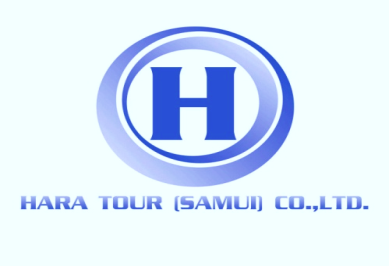 HARA TOUR SEDAN & VAN LIST*最大収容人員はお客様だけの席数となります。*上記、全ての車両全席にシートベルトが付いております。*サムイの土地（地形）により、ＫＬやＢＵＳの手配は行っておりません。                  トヨタ3席　SEDAN（アティス）　　　　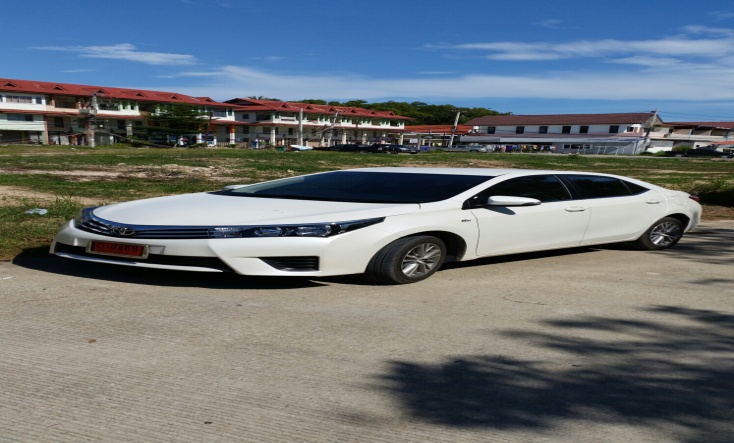 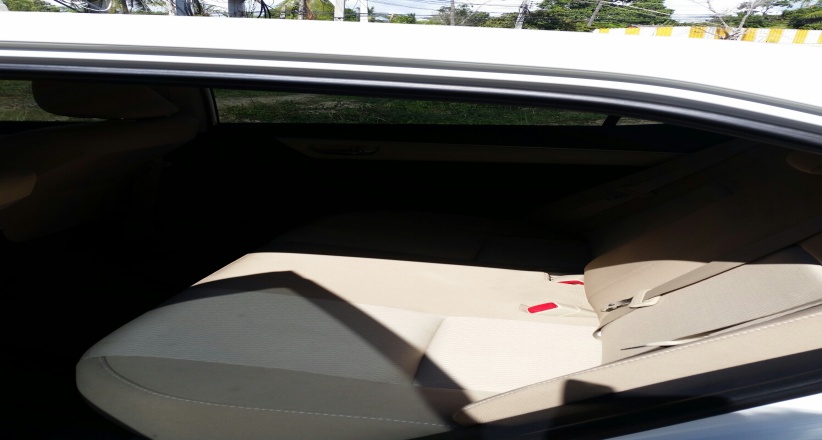 　　　　　　　　　　　　　　　　後部座席のシートは2名とお子様1名様用。                      トヨタ5席　BIG SEDAN（フォーチュナー）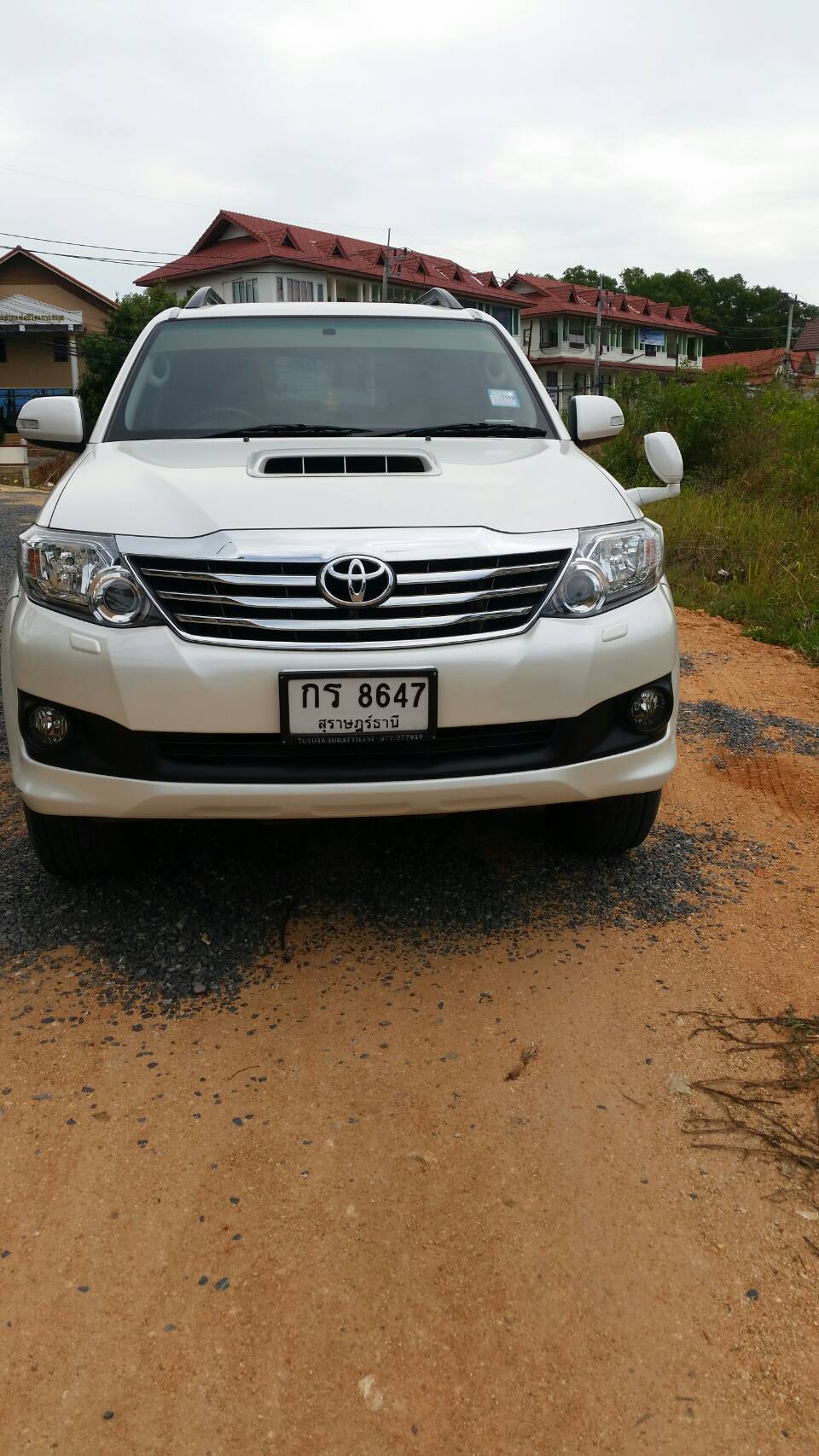 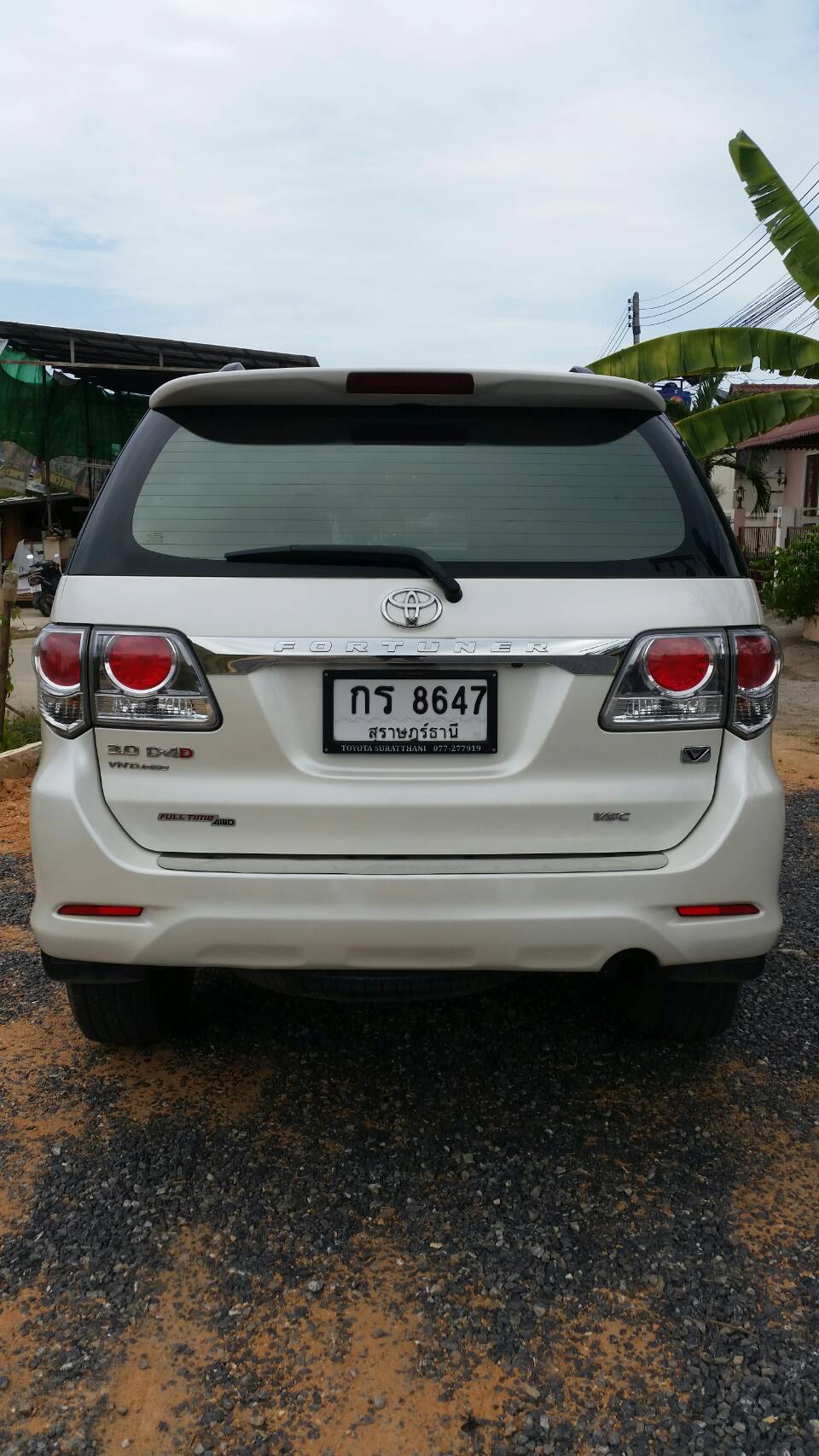                                                                後部座席の2列目は3名、最後尾は2名で最大5名様用。トヨタ9席(11席)　VAN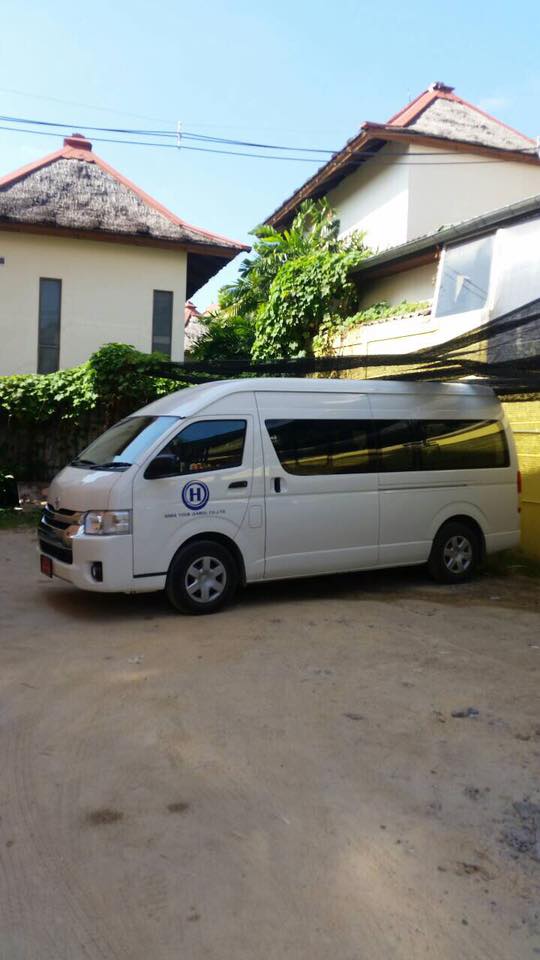 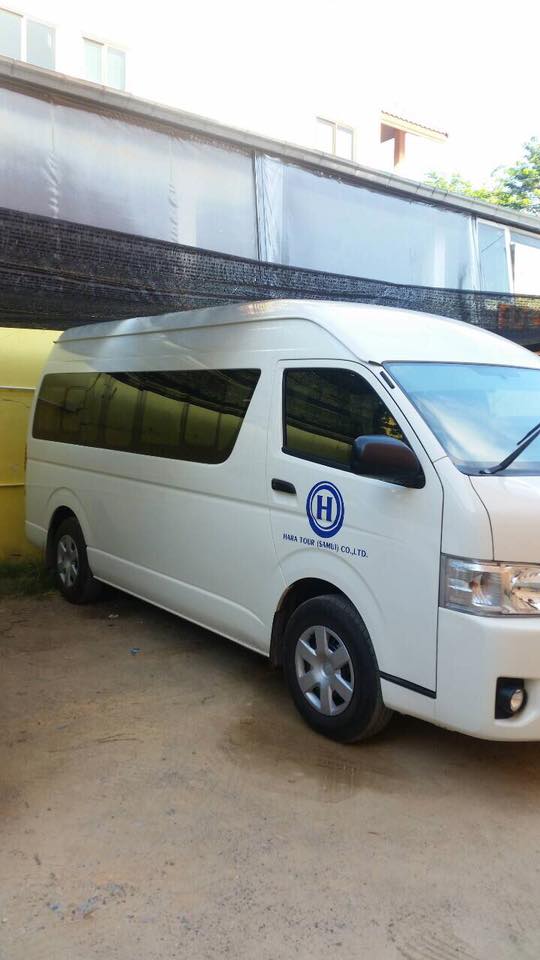 後部座席は3.3.3席（9席）、3.3.3.2席（11席）となります。HARA TOUR(SAMUI)CO.,LTD.23/231 Moo 4.T.Bophut Koh Samui Surrathani 84320 ThailandTel.(077)423695.484764 Fax.(077)423698 E-Mail:vacation@loxinfo.co.th◎Hara Tour &レンタル会社所有車両（2016年5月現在）◎Hara Tour &レンタル会社所有車両（2016年5月現在）◎Hara Tour &レンタル会社所有車両（2016年5月現在）◎Hara Tour &レンタル会社所有車両（2016年5月現在）車種メーカー座席数保有台数荷物積載数最大収容人員最大収容人員最大収容人員最大収容人員最大収容人員（客とガイド用）（スーツケース）空港送迎空港送迎（ゴルフ）空港送迎（ゴルフ）観光など観光などSEDANTOYOTA3席2台2個2名×（アサイン無し）×（アサイン無し）3名3名BIG SEDANTOYOTA5席2台4個5名2名2名5名5名VANTOYOTA9席6台7個7名5名5名9名9名VANTOYOTA11席       5台9個9名6名6名11名11名